МЕЖДУНАРОДЕН ТУРИЗЪМ – БЪЛГАРИЯ Януари 2018 г.Чуждестранни туристи в България През януари  2018  г.  общият  брой  туристически  посещения  на  чужденци  в  България  е  437 498. Техният брой е с 18,8% повече спрямо  януари 2017 г.Фигура 1. Туристически посещения на чужденци в България  през януари  (брой)Източник: НСИУвеличение  има  при  посещенията  с  цел  почивка  и  ваканция,  като са  реализирани 236 077 посещения и ръст от 15,2%. Посещенията с цел гостуване са 32 818, като те намаляват с -11,4%. Посещенията с цел бизнес са 95 843, като те сe увеличават с 23,6%. Посещенията с други туристически цели са 72 760 .Посещенията с цел почивка и ваканция формират 53,96% от всички туристически посещения.Фигура 2. Структура на туристически посещения на чужденци по цели през  януари  2018 г. в %Източник: НСИТаблица 1. Туристически посещения на чужденци в България януари 2018 г. / януари 2017 г.Фигура 3.Туристически посещения на чужденци, пазари топ 10 (брой)Източник: НСИЕвропейски съюз ЕВРОПЕЙСКИ СЪЮЗПрез януари  2018  г. страните от Европейския съюз продължават да са най-важния генериращ пазар за международен туризъм на България с относителен дял 48,7 % и общ обем от 213 022 туристически посещения (ръст от 17,8%).Таблица 2. Туристически посещения на чужденци от ЕС в България, януари  2018 г. . Източник: НСИПриходи от туризъм – България Текущи данни Приходите  от  международен  туризъм  възлизат  на  близо   6,9  млрд.  лв.  за  2017 г. Ръстът спрямо 2016 г. е 9,3%. 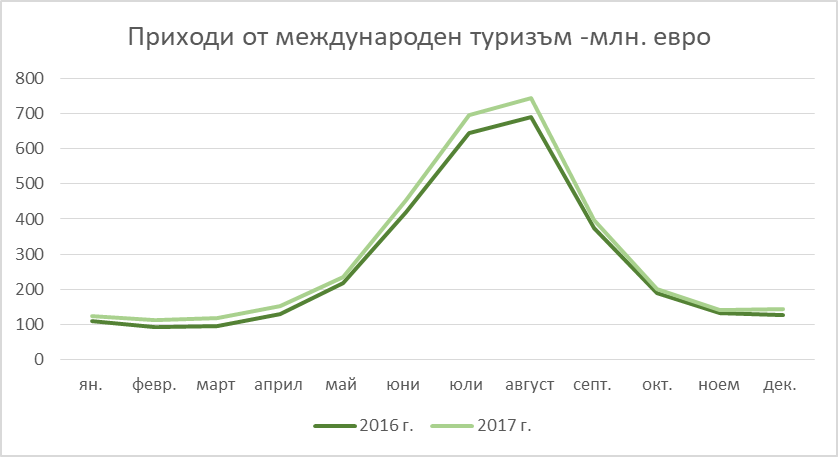 Източник: БНБПътувания на български граждани в чужбина През януари 2018 г. българските граждани са реализирали общо 387 643 пътувания в чужбина по всички видове цели. Увеличението спрямо януари 2017 г. е 4,9%. Таблица 3. Пътувания на български граждани в чужбина януари 2018 г.Източник: НСИФигура 4. Пътувания на българи до водещи дестинации (брой)Източник: НСИДържаваБрой Промяна (брой) Промяна (%) Общо Общо 437 49869 19518,81ГЪРЦИЯ101 15213 38415,22МАКЕДОНИЯ65 4867 63013,23ТУРЦИЯ65 26613 90927,14РУМЪНИЯ34 88712 11653,25СЪРБИЯ29 0845 66624,26ВЕЛИКОБРИТАНИЯ16 4832 63219,07ИЗРАЕЛ13 2923 33033,48ГЕРМАНИЯ11 9718597,79ИТАЛИЯ11 0876205,910УКРАЙНА9 7151 68120,911РУСИЯ9 658-275-2,812МОЛДОВА7 6241 57926,113АВСТРИЯ7 48397014,914ФРАНЦИЯ4 688-794-14,515БЕЛГИЯ4 3401 10434,116ПОЛША4 160-277-6,217САЩ3 31439113,418АЛБАНИЯ3 26377231,019ЧЕХИЯ2 637-114-4,120ИСПАНИЯ2 583-155-5,721НИДЕРЛАНДИЯ1 9411478,222ИРЛАНДИЯ1 64781698,223БОСНА И ХЕРЦЕГОВИНА1 19939749,524ШВЕЙЦАРИЯ1 134524,825ХЪРВАТИЯ1 086-109-9,126ИРАН1 054838,527СЛОВАКИЯ98228540,928ГРУЗИЯ84821634,229УНГАРИЯ838-907-52,030КИТАЙ82210414,531ЧЕРНА ГОРА808-14-1,732ИНДИЯ80320333,833МАЛТА794480152,934ФИЛИПИНИТЕ790131,735ДАНИЯ767434130,336ШВЕЦИЯ736-256-25,837ЯПОНИЯ711394124,338АВСТРАЛИЯ69616230,339 КИПЪР60527080,640 СЛОВЕНИЯ58516539,341КАНАДА5626412,942БЕЛАРУС516-4-0,843ПОРТУГАЛИЯ513304145,544РЕПУБЛИКА КОРЕЯ494173,645БРАЗИЛИЯ4137923,746НОРВЕГИЯ409225122,347ЛИТВА322234265,948СИРИЯ297-164-35,649АЗЕРБАЙДЖАН28812374,550КАЗАХСТАН279218,1№ ДържаваБрой Промяна (брой) Промяна (%) Общо	Общо	213 02232 25417,81ГЪРЦИЯ101 15213 38415,22РУМЪНИЯ34 88712 11653,23ВЕЛИКОБРИТАНИЯ16 4832 63219,04ГЕРМАНИЯ11 9718597,75ИТАЛИЯ 11 0876205,96АВСТРИЯ7 48397014,97ФРАНЦИЯ4 688-794-14,58БЕЛГИЯ4 3401 10434,19ПОЛША4 160-277-6,210ЧЕХИЯ2 637-114-4,111ИСПАНИЯ2 583-155-5,712НИДЕРЛАНДИЯ1 9411478,213ИРЛАНДИЯ1 64781698,214ХЪРВАТИЯ1 086-109-9,115СЛОВАКИЯ98228540,916УНГАРИЯ838-907-52,017МАЛТА794480152,918ДАНИЯ767434130,319ШВЕЦИЯ736-256-25,820КИПЪР60527080,621СЛОВЕНИЯ58516539,322ПОРТУГАЛИЯ513304145,523ЛИТВА322234265,924ЕСТОНИЯ2534521,625ФИНЛАНДИЯ23841,726ЛАТВИЯ165-56-25,327ЛЮКСЕМБУРГ7953203,8№ ДържаваБрой Промяна (брой) Промяна (%) ОбщоОбщо387 64318 1484,91ГЪРЦИЯ83 615-3 294-3,82ТУРЦИЯ67 4084 4737,13СЪРБИЯ36 004-93-0,34МАКЕДОНИЯ26 095-384-1,55РУМЪНИЯ21 9532 46412,66ГЕРМАНИЯ18 8692 12612,77ИСПАНИЯ15 6693 16825,38АВСТРИЯ14 4653 82936,09ФРАНЦИЯ13 4769477,610ВЕЛИКОБРИТАНИЯ12 7922702,211ИТАЛИЯ12 547-676-5,112ЧЕХИЯ9 6562 25830,513БЕЛГИЯ7 11588314,214СЛОВАКИЯ4 8712 00770,115ПОЛША4 394972,316НИДЕРЛАНДИЯ3 7682 641234,317РУСИЯ3 044-1 402-31,518УНГАРИЯ2 881-475-14,219ШВЕЦИЯ2 718-709-20,720СЛОВЕНИЯ2 52772540,221ШВЕЙЦАРИЯ2 216-249-10,122ДАНИЯ2 124-926-30,423МОЛДОВА1 899-512-21,224ПОРТУГАЛИЯ1 630-43-2,625АЛБАНИЯ1 274678113,826САЩ1 085-489-31,127ИРЛАНДИЯ/ЕЙРЕ1 034-286-21,728УКРАЙНА997-307-23,529ХЪРВАТИЯ989564132,730ИЗРАЕЛ89118926,931КИПЪР858-141-14,132ЧЕРНА ГОРА720366103,433ЕСТОНИЯ54454434ЛИТВА544-421-43,635НОРВЕГИЯ451-70-13,436ЯПОНИЯ4456918,437ФИНЛАНДИЯ429-53-11,038МАЛТА356-126-26,139АРМЕНИЯ338-144-29,940ОБЕД.АРАБ.ЕМИР.316-887-73,741КАНАДА30514995,542КИТАЙ286145102,843АРЖЕНТИНА181150483,944БЕЛАРУС18018045ЛЮКСЕМБУРГ13597,146БОСНА И ХЕРЦЕГОВИНА12912947ТУНИС902845,248ТАЙВАН823990,749ЮАР777750ТАЙЛАНД752344,2